Community Safety and Antisocial Behaviour Strategy 2023 - 2028Introduction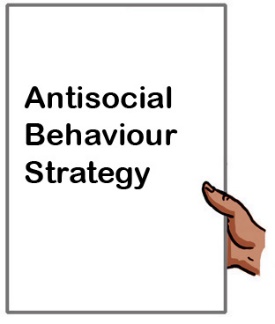 The law says that every Council must have a strategy for dealing with antisocial behaviour. A strategy is a plan.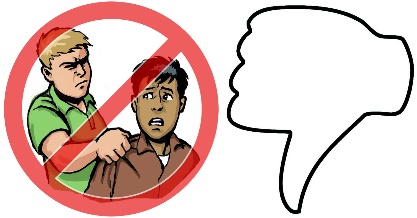 Antisocial behaviour is behaviour by a person which annoys, scares or upsets people in the community.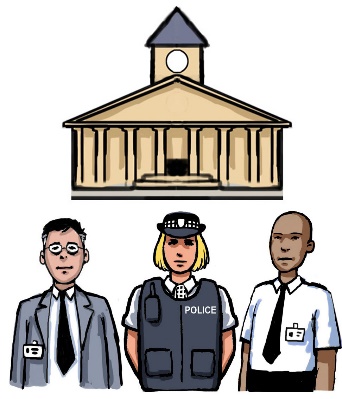 The Antisocial Behaviour Strategy is made by The Edinburgh Community Safety and Justice Partnership. This has staff from the Council, Police, Fire and Rescue Service and NHS Lothian.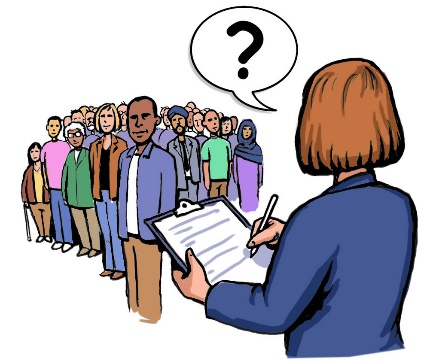 The Partnership wants to find out how people feel about antisocial behaviour in their communities. This is called a Consultation. The feedback will help make the strategy.Why your views matterYour views will help us understand how you feel about crime and antisocial behaviour in your neighbourhood. This will help us solve them. 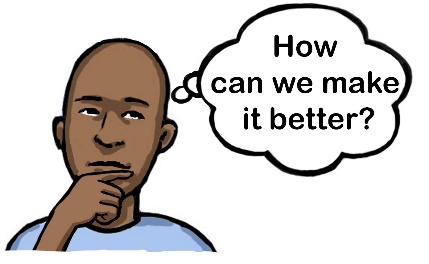 1. Your Details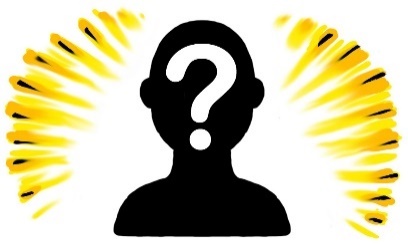 We will use this information to make sure each person is making 1 response.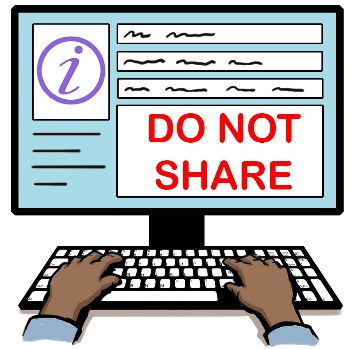 We will not publish people’s names, email addresses or postcodes. We will publish the names of organisations.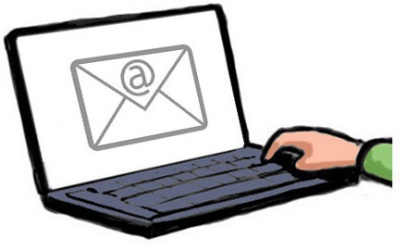 We will use your email address to contact you to let you know the results of this consultation.Are you responding as an individual or an organisation? Please tick one of the answers below:An individualFor an individualAn organisationYour name or the name of the organisation (required):Email address, if you have one:Postcode (required):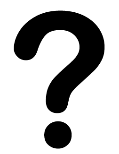 Can we contact you about this consultation? Please tick one of the answers below:YesNoSafety in Edinburgh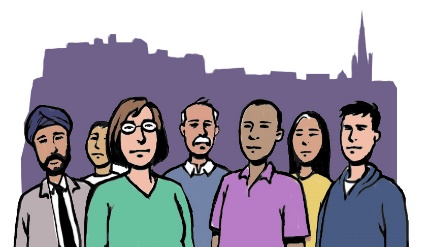 2. How happy are you with Edinburgh as a place to live, work and visit?Please tick one of the answers below:Very Happy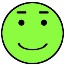 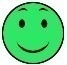 Happy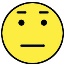 Neither happy or unhappy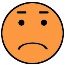 Unhappy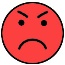 Very unhappy 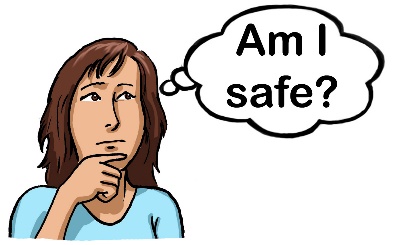 3. How safe do you feel in Edinburgh?Please tick one of the answers below:Very safeQuite safeA little unsafeVery unsafeDo not know or do not want to say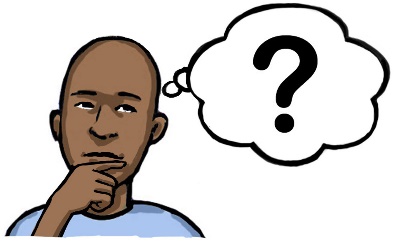 4. What makes you feel less safe in Edinburgh?Please write your answer in the box below: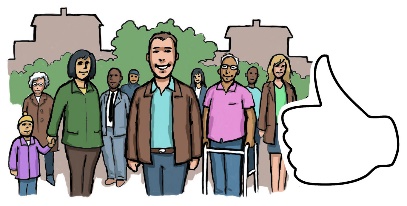 5. What would make you and the people you live with feel safer in Edinburgh? Please write your answer in the box below: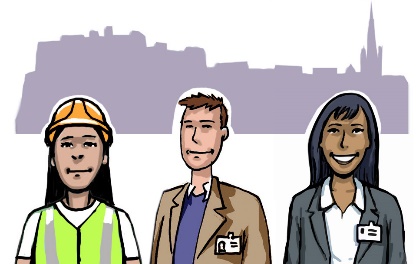 6. Do you work in Edinburgh?Please tick one of the answers below:YesNo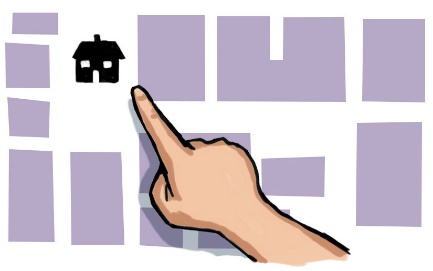 7. Do you live in Edinburgh?Please tick one of the answers below:YesNoPeople who live in Edinburgh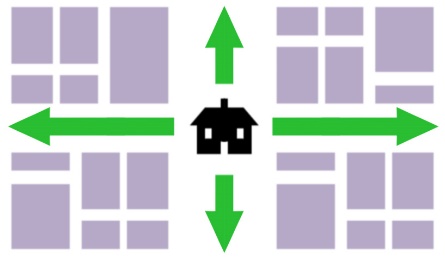 The following questions are about your neighbourhood. This is the area within a 20 minute walk from your home.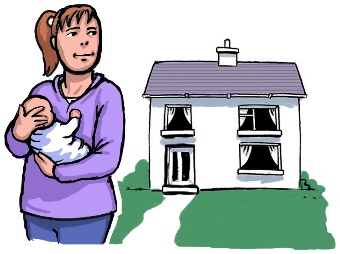 8. How happy are you with your neighbourhood as a place to live?Please tick one of the answers below:Very HappyHappyNeither happy or unhappyUnhappyVery unhappy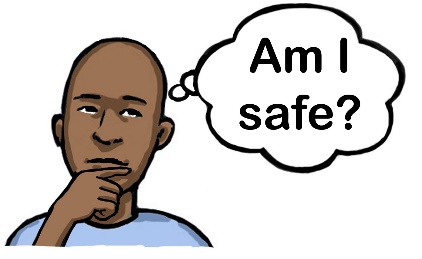 9. How safe do you feel in your neighbourhood?Please tick one of the answers below:Very safeQuite safeA little unsafeVery unsafeDo not know or do not want to say10. What makes you feel less safe in your neighbourhood?Please write your answer in the box below:11. What would make you feel safer in your neighbourhood? Please write your answer in the box below:12. In the last year have you experienced or seen antisocial behaviour like noise, littering or vandalism in your neighbourhood?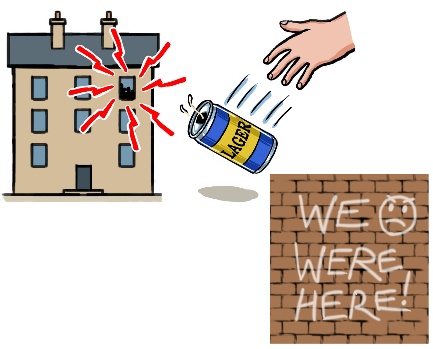 Please tick one of the answers below:YesNoIf you said yes, please tell us about your experience in the box below:Antisocial behaviour and crime in Edinburgh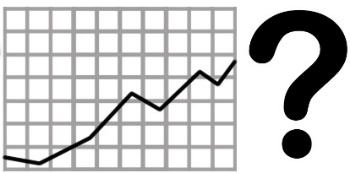 13. In the last year do you think antisocial behaviour and crime in Edinburgh has:Please tick an answer below:Gone upStayed the sameGone down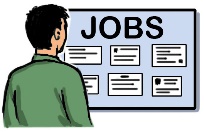 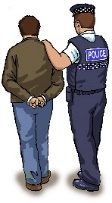 14. What do you think would help to lower antisocial behaviour and crime in Edinburgh? This could be better jobs and mental health services or more Police.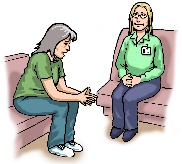 Please tell us about your ideas in the box below:Antisocial behaviour and crimes may be committed by people who come from different backgrounds. This includes people who might have been treated unfairly by the criminal justice system. 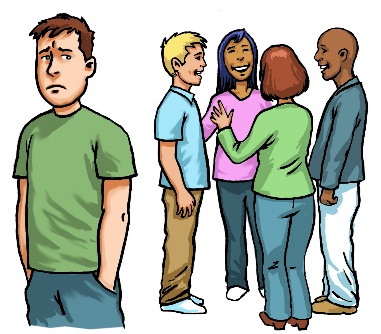 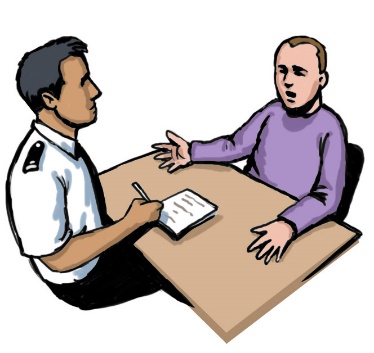 15. Should the criminal justice system deal with vulnerable people differently?Please tick one of the answers below:Strongly agreeAgreeNeither agree or disagreeStrongly disagreeDo not knowVictims of crime can feel left out and treated badly by the criminal justice system. Restorative Justice is a system that lets them talk about what happened to them and how it made them feel. This can happen in a face-to-face meeting, by video, or through letters. 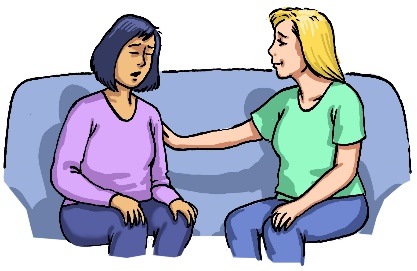 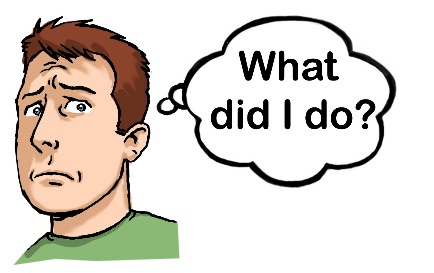 It helps the person responsible for the harm to understand the impact of their actions. This can help them to change their behaviour.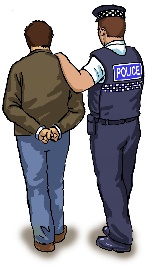 16. Will Restorative Justice help to lower antisocial behaviour and crime in Edinburgh? 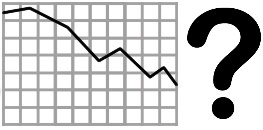 Please tick one of the answers below:Strongly agreeAgreeNeither agree or disagreeStrongly disagreeDo not know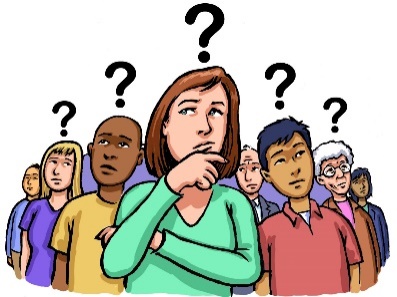 17. Do you have any other comments about Community Safety and Antisocial Behaviour in Edinburgh?Please write your answer in the box below:Our future strategy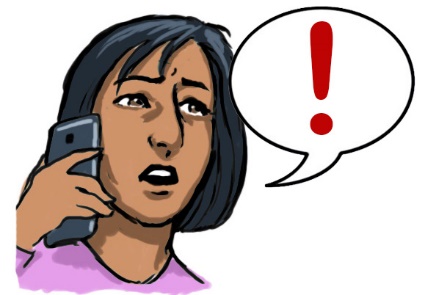 In the last year the Council received 1,140 complaints about antisocial behaviour. The main reason was due to noise. The next most common complaints were about annoying behaviour.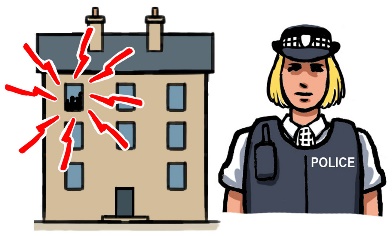 Our new Community Safety Strategy will tackle these issues over the next 5 years. We will work on how to respond to noise complaints by using new technology.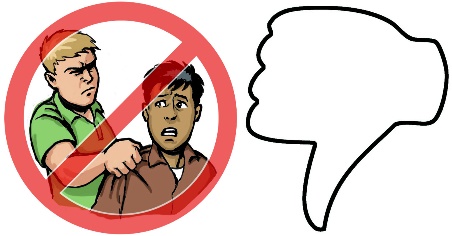 We will work with local communities, community planning organisations and local businesses to tackle antisocial behaviour and crime in Edinburgh. Edinburgh will be a safe place to live, work and visit.18. Do you agree with our ideas about Community Safety and Antisocial Behaviour in Edinburgh?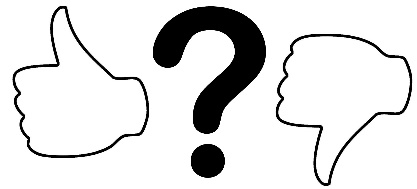 Please tick one of the answers below:Strongly agreeAgreeNeither agree or disagreeStrongly disagreeDo not know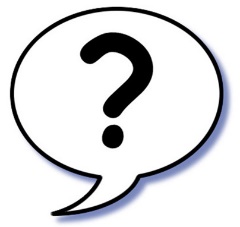 19. Let us know why?Please write your answer in the box below:About youWe would like to know more about you. These questions are optional, but answering them will help us make sure we are hearing from a wide range of people from different backgrounds.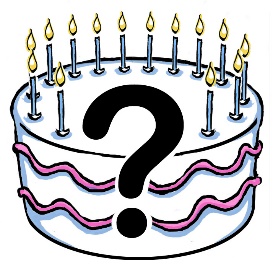 20.What is your age: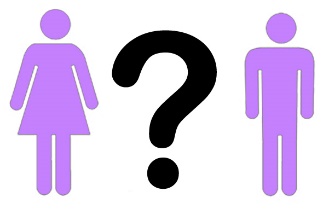 21. What is your gender?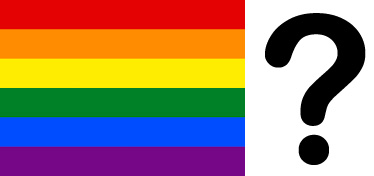 22. What is your sexual orientation?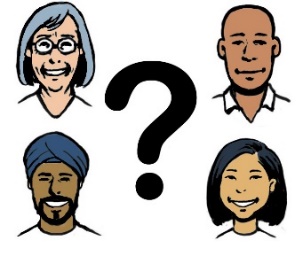 23. What is your ethnic group?24. Do you have any physical or mental health conditions lasting more than 1 year?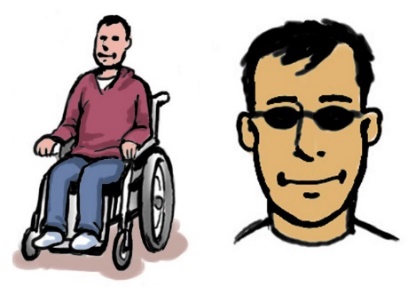 Please tick an answer below:YesNoPrefer not to sayPlease tell us more about this if you want to:25. Does your condition affect your ability to do day-to-day activities?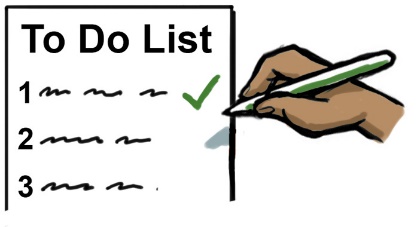 Please tick an answer below:YesNoPrefer not to say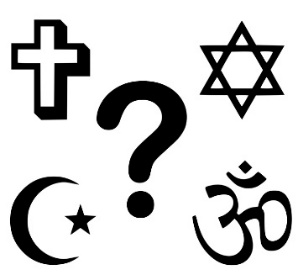 26. What religion do you belong to?